УТВЕРЖДАЮ: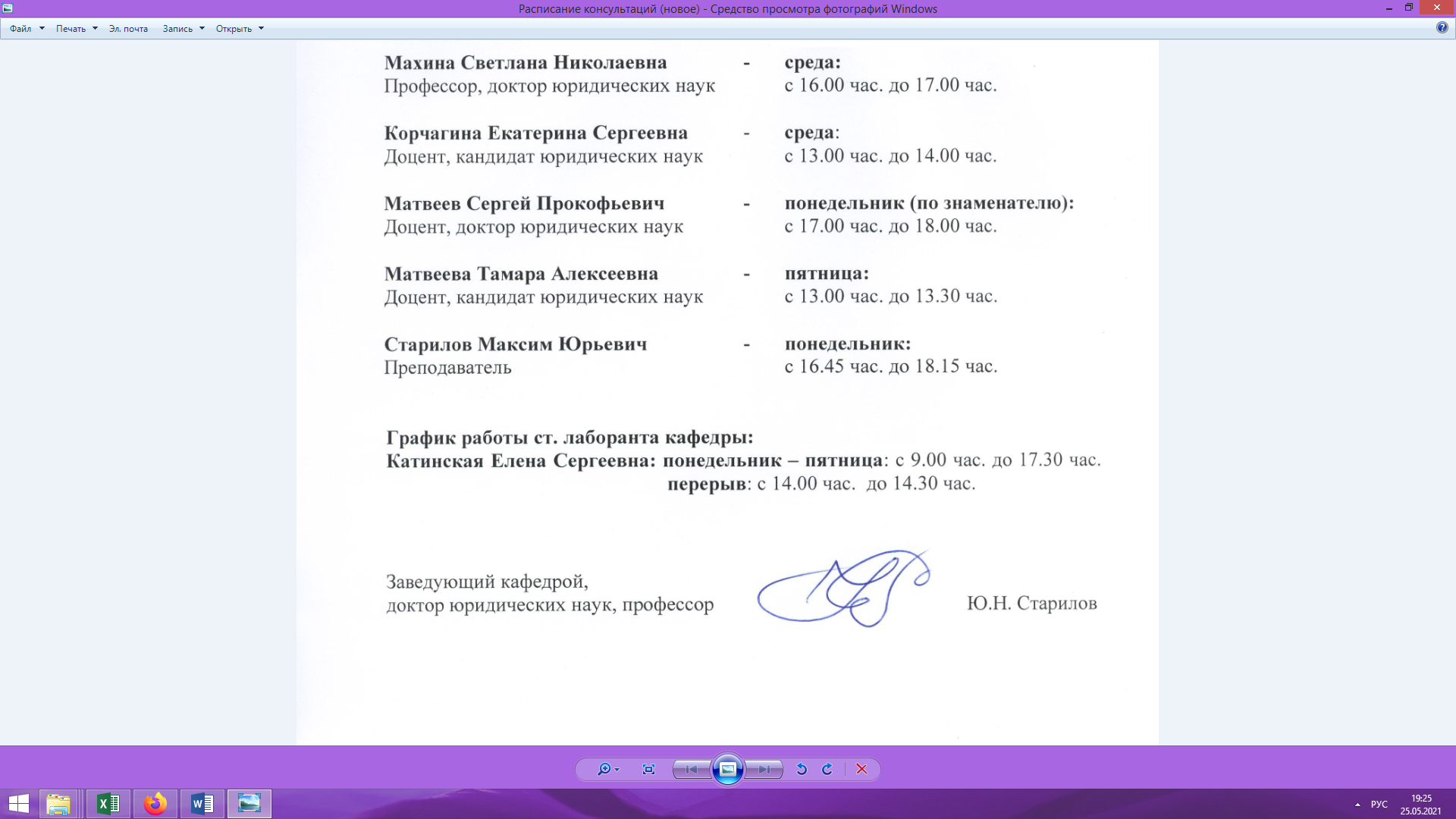 Заведующий кафедройадминистративного и административногопроцессуального права юридического факультета ФГБОУ ВО «Воронежский государственный университет»доктор юридических наук, профессор	Ю.Н. Старилов(протокол заседания кафедры № 4 от 23 декабря 2021 г.)Экзаменационные вопросы по учебному курсу «Административные процедуры»Основные модели правового регулирования административных процедур. Правовое регулирование административных процедур в Германии. Правовое регулирование административных процедур в Швейцарии. Правовое регулирование административных процедур в Японии.Правовое регулирование административных процедур в Кыргызской Республике. Правовое регулирование административных процедур в иных странах (кроме Германии, Швейцарии, Японии, Кыргызстана). Административный процесс, административное судопроизводство и административные процедуры: соотношение понятий.  Понятие, сущность и назначение административных процедур.Административные процедуры: проблемы законотворческой деятельности в Российской Федерации по нормативному установлению административных процедур.Общая характеристика системы принципов административного права, административного процесса и административных процедур. Универсальные принципы административного права и административных процедур.Специальные принципы административных процедур.Стадии административных процедур.Участники административных процедур.Общие вопросы соотношения административного акта и административной процедуры.Действие, действительность и дефектность административных актов в законодательстве об административных процедурах. Законодательство об административных процедурах,  административное усмотрение и оценочные понятия.  Виды административных процедур. Понятие, сущность и виды (позитивных) управленческих административных процедур. Административные процедуры предоставления государственных услуг (на примере Административного регламента по выбору студента). Административные процедуры исполнения государственных функций (на примере Административного регламента по выбору студента).  Административная процедура по истребованию документов (сведений) в рамках межведомственного взаимодействия. Административные процедуры рассмотрения отдельных видов обращений. Порядок работы с обращениями граждан и организаций, прием граждан.Административные процедуры разрешительной системы. Процедуры возбуждения производства о выдаче разрешения, рассмотрения дела, принятия и исполнения решения. Надзор за соблюдением правил и условий разрешительной деятельности. Процедуры переоформления разрешений. Приостановление, отзыв и аннулирование разрешений. Процедуры ведения реестров разрешений и формирования государственного информационного ресурса. Лицензирование как публичный правовой институт. Административные процедуры лицензирования отдельных видов деятельности. Регистрационный учет граждан по месту пребывания и месту жительства. Состав, последовательность и сроки выполнения административных процедур (действий), требования к порядку их выполнения, в том числе особенности выполнения административных процедур (действий) в электронной форме. Административные процедуры государственной регистрации юридических лиц и индивидуальных предпринимателей. Состав, последовательность и сроки выполнения административных процедур (действий), требования к порядку их выполнения, в том числе особенности выполнения административных процедур (действий) в электронной форме. Административные процедуры государственной регистрации актов, документов, прав, объектов. Состав, последовательность и сроки выполнения административных процедур (действий), требования к порядку их выполнения, в том числе особенности выполнения административных процедур (действий) в электронной форме. Административные процедуры проведения аттестации: понятие и виды. Административные процедуры проведения аттестации экспертов по аккредитации. Состав, последовательность и сроки выполнения административных процедур (действий), требования к порядку их выполнения, в том числе особенности выполнения административных процедур (действий) в электронной форме. Административные процедуры в сфере закупок товаров, работ, услуг для обеспечения государственных и муниципальных нуждАдминистративные процедуры подготовки и принятия нормативных правовых актов при осуществлении норм. ативного регулирования в установленной сфере деятельности. Порядок подготовки и рассмотрения проектов актов, которые вносятся в Правительство РФ. Контрольные процедуры в сфере государственного управления: понятие, субъекты, порядок осуществления.Надзорные процедуры и производства в сфере государственного управления: понятие, субъекты, порядок осуществления. Административные юрисдикционные процедуры: понятие, виды, порядок осуществления. Сущность и особенности обжалования административных процедур, а также действий (бездействия) должностных лиц и принимаемых ими решений при исполнении государственных функций и предоставлении государственных услуг. Административные процедуры как средство противодействия коррупции. 